Janáčkova filharmonie Ostrava odehraje velký symfonický koncert – pod vedením Daniela Raiskina a za doprovodu Lukáše VondráčkaVelký symfonický cyklus Janáčkovy filharmonie Ostrava nabízí stěžejní díla a špičkové interprety – přesvědčit se o tom mohou posluchači 20. ledna ve společenském sále Domu kultury města Ostravy. V podání rezidenčního sólisty JFO, mimořádně nadaného pianisty Lukáše Vondráčka, zazní Třetí klavírní koncert Bély Bartóka. Orchestr pod taktovkou uznávaného ruského dirigenta Daniela Raiskina odehraje také Šostakovičovu Desátou symfonii. Posluchači mohou koncert navštívit v dopoledních hodinách v rámci veřejné generální zkoušky nebo pak v obvyklém večerním čase.  „Vlivem vnějších okolnosti s sebou koncert nese hned dvě změny. A to programovou, kdy Třetí klavírní koncert Bély Bartóka nahrazuje původně avizovaný Koncert pro klavír a orchestr č. 2 Johannese Brahmse. Změna nastala i v obsazení koncertu - ze zdravotních důvodů odložil svůj návrat také šéfdirigent Vasilij Sinajskij. Daniel Raiskin je však zárukou precizního provedení a deklarací, že orchestr JFO spolupracuje s dirigentskými špičkami,“ říká ředitel JFO Jan Žemla. Druhou sezónu zastává Daniel Raiskin post šéfdirigenta Slovenské filharmonie. Od roku 2018 je také hudebním ředitelem Winnipeg Symphony Orchestra a od sezóny 2017/2018 hlavním hostujícím dirigentem Bělehradské filharmonie.B2 Vondráček hraje Bartóka	20. 1. 2022 / 19:00 / Dům kultury města Ostravy
20. 1. 2022 / 10:00 – veřejná generální zkouškaBéla Bartók			Koncert pro klavír a orchestr č. 3 E dur Sz 119, BB 127Dmitrij Šostakovič		Symfonie č. 10 e moll op. 93Lukáš Vondráček – klavírJanáčkova filharmonie OstravaDaniel Raiskin – dirigentNa Třetím klavírním koncertě Bartók, trpící leukémií, pracoval v posledních měsících života v roce 1945. Smrt ho zastihla s nedokončenou partiturou, a tak posledních 17 taktů koncertu dokomponoval jeho přítel a žák Tibor Serly. Koncert měl premiéru v únoru 1946 ve Filadelfii s klavíristou Györgym Sándorem, rovněž Bartókovým přítelem. Bartók koncert komponoval jako dar k narozeninám manželky, koncertní klavíristky Ditty Pásztory. Ačkoliv jej skládal s vědomím blížící se smrti, v tomto elegantním, neoklasicistním díle nenajdeme tragiku a zoufalství, ale spíše nostalgii a lásku. Vytvoření Šostakovičovy Desáté symfonie předcházela významná dějinná událost – smrt J. V. Stalina v roce 1953. První náčrtky podle všeho vznikaly ještě v době stalinského teroru. „Stalina jsem zobrazil ve své další symfonii, desáté. Napsal jsem ji hned po Stalinově smrti a nikdo ještě neuhádl, o čem je. Je o Stalinovi a stalinských letech. Druhá část je Stalinův hudební portrét.” Ve třetí větě pak autor pracuje se dvěma hudebními kódy – s vlastními iniciálami DSCH (ty použil i v jiných skladbách) a se jménem Elmíry Nazirovové (E La MI Re A), která byla v té době jeho studentkou.Podrobné informace ke koncertu a koupi vstupenek jsou k dispozici zde.Aktuální zpřísněná opatření a podmínky pro vstup na koncerty jsou k dispozici zde. Děkujeme za dodržování všech potřebných opatření. _______________________________________________________________________________________________________________________________________________________Kontakt pro média:Michaela Dvořáková / PR manager / t. +420 732 372 424 / e. dvorakova@jfo.cz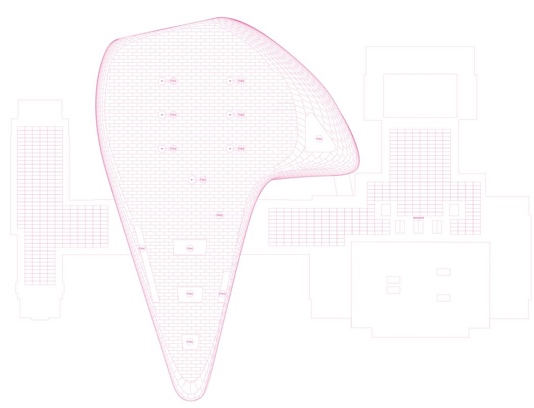 